        Månedsbrev Oktober      				Labbetuss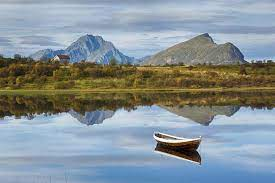 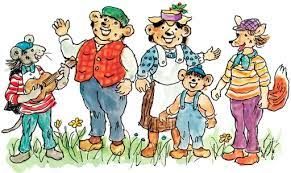 Hei alle sammen. Nå har vi hatt tilvenning og det å bli kjent med hverandre som fokus i august, september og oktober. Vi fortsetter med å bli enda bedre kjent. Vi har brukt denne måneden til å bli kjent, se hva som inspirer barna og bruke demmes interesser inn mot neste tema. I november mnd vil det bli hakkebakkeskogen som er hovedtema. Vi så film om hakkebakkeskogen fredagen i høstferien, og dette er noe som har vært et samtaleemne siden. Vi var på tur i hakkebakkeskogen, så etter mikkel rev og alle dyrene som er med, og det var veldig gøy å se hvor oppslukte dem var etter hakkebakkeskogen  I uke 38 var det brannvernuke i alle barnehager. Vi øvde på hva vi gjør om det eventuelt blir brann i barnehagen, og dette gikk kjempefint! Vi fikk trent på å få alle ut tid tiden, og lage en god rutine på dette. I uke 43 var det FN dagen, hvor vi lagde kjempefin kunst som dere foreldre kunne kjøpe, for å støtte en god sak. Alle barna gikk alle pengene dere bidro med til, og dette ble en fin ettermiddag for både store og små. Litt informasjon: Fint om alle kan sette vannflaskene i beholderne når dere kommer på morgningene. Fra 31.10 vil Anders være sykemeldt, og Jane vil overta hovedansvaret for labbetuss de neste mnd. Sofia vil begynne å jobbe delvis fremover, og begynne med 2 dager i uken fra 31.10  Tove Brith jobber 80% Kim som har jobbet på Maurtua vil jobbe noen dager hos oss, og begynner med torsdag og fredag uke 43. Maria er utfører på avdelingen og jobber noen timer hver dag. Suad jobber hver onsdag hos ossKarina jobber hos oss hver mandagFeriedager i novemberJane skal ha ferie: 20,21 & 30.Maria skal ha ferie: Hele uke 45.Tove Brith: 24 november.Karina: 6 november.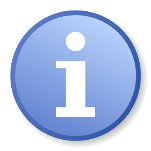 Annen informasjonPlanleggingsdager: 16 & 17 november, da er bhg stengt. Richard 5 år 27.11Liam 3 år 25.11Hilsen Sofia, Tove Brith, Karina, Maria, Jane, Suad og AndersPedagogisk leder mailadresse:Anders.vik@stavanger.kommune.no Jane.s.opheim@stavanger.kommune.no 